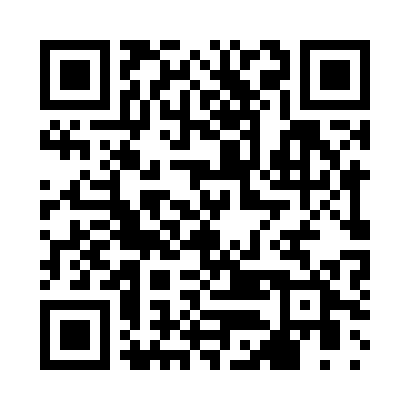 Prayer times for Zouridhion, GreeceMon 1 Jul 2024 - Wed 31 Jul 2024High Latitude Method: Angle Based RulePrayer Calculation Method: Muslim World LeagueAsar Calculation Method: HanafiPrayer times provided by https://www.salahtimes.comDateDayFajrSunriseDhuhrAsrMaghribIsha1Mon4:256:121:276:308:4110:212Tue4:256:121:276:308:4110:213Wed4:266:131:276:308:4110:214Thu4:266:131:276:308:4110:205Fri4:276:141:276:308:4110:206Sat4:286:141:276:308:4110:207Sun4:296:151:286:308:4010:198Mon4:296:151:286:308:4010:199Tue4:306:161:286:308:4010:1810Wed4:316:161:286:308:4010:1811Thu4:326:171:286:298:3910:1712Fri4:336:181:286:298:3910:1613Sat4:346:181:286:298:3810:1614Sun4:356:191:296:298:3810:1515Mon4:366:191:296:298:3810:1416Tue4:376:201:296:298:3710:1417Wed4:386:211:296:298:3710:1318Thu4:396:211:296:288:3610:1219Fri4:406:221:296:288:3510:1120Sat4:416:231:296:288:3510:1021Sun4:426:241:296:288:3410:0922Mon4:436:241:296:278:3410:0823Tue4:446:251:296:278:3310:0724Wed4:456:261:296:278:3210:0625Thu4:466:261:296:268:3110:0526Fri4:476:271:296:268:3110:0427Sat4:486:281:296:258:3010:0328Sun4:496:291:296:258:2910:0229Mon4:506:291:296:258:2810:0130Tue4:516:301:296:248:2810:0031Wed4:536:311:296:248:279:58